Šachový klub Sokol Citov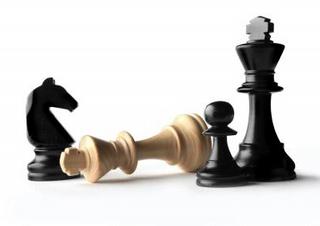 pořádádne: 6. ledna 20187. ročník otevřeného turnaje v rapid šachuMísto konání:	Kulturní dům v Citově, okr. PřerovPrávo účasti:	Bez omezeníSystém:	Švýcarský systém na 9 kol, tempo hry 2 x 15 minutCeny:		Finanční:Celkové umístění:	1. místo 4.000,-; 2. místo 2.500,-; 3. místo 1.500,-Pro první 3 v kategoriích do 1300, 1500, 1700 a 1900 Elo:	400,-, 200,-, 100,-.V případě souběhu finančních cen (v rámci kategorie nebo s celkovým umístěním) bere hráč pouze vyšší cenu. Ocenění se v rámci kategorie posune na další hráče v pořadí.		Věcné:Pro nejstaršího a nejmladšího účastníka a nejlepší ženu. Další věcné ceny pro hráče od 4. místa.Program:Prezentace:	8:15 – 9:00Přestávka na oběd: 12:00—12:30Předpokládané ukončení turnaje: 16:00 – 17:00Hrací materiál: Každý hráč resp. dvojice hráčů přiveze šachovou soupravu a funkční šachové hodiny. Omezené množství materiálu zapůjčí pořadatel za poplatek 50,- Kč.Startovné:	Pro předem přihlášené 80,- Kč za hráče (pro mladší 15 let 40,- Kč) 		Pro nepřihlášené 100,- Kč za hráče (pro mladší 15 let 50,- Kč)Přihlášky:	Do 4. 1. 2018 na email petrlavrincik@seznam.cz nebo telefon 775 681 485		(uveďte jméno a příjmení, klubovou příslušnost nebo bydliště, Elo, datum narození)Občerstvení:	Po dobu turnaje k dispozici bohatě zásobený bufet (speciality z divočáka).Hlavní sponzor turnaje: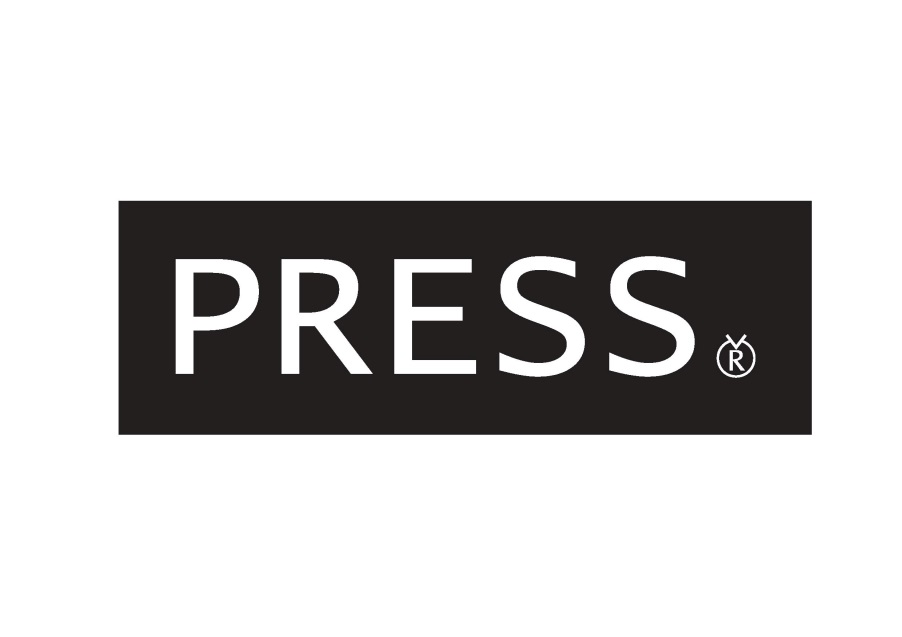 